.48 Count intro.Country Alternative: “Hurricane” by Carlene Carter (116 bpm…16 Count intro) CD…“Hindsight 20/20”2 x Walks Forward. Left Mambo Forward. Right Shuffle 1/2 Turn Right. Step. Pivot 1/2 Turn Right.Left Chasse 1/4 Turn Left. Right Chasse 1/4 Turn Left. Back Rock. Left Kick-Ball-Cross.Left Chasse 1/4 Turn Left. Right Lock Step Forward. Forward Rock. Left Lock Step Back.Back Rock. Right Scissor Step. Left Scissor Step. 2 x 1/4 Turns Left.Dorothy Steps Forward (Right & Left). Cross Rock. Right Sailor 1/4 Turn Right.Forward Rock. Left Triple Step 3/4 Turn Left. Forward Rock. Right Coaster Step.Start AgainOptional Ending:   When using the music “Say Jambo” … Music finishes towards the End of Wall 7 …To End with the music … Dance to Count 46, then Make a 1/4 turn Right stepping Right To Right side … (End Facing 12 o’clock Wall) !!!!!!!!Say Jambo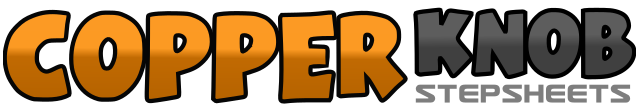 .......Count:48Wall:4Level:Easy Intermediate.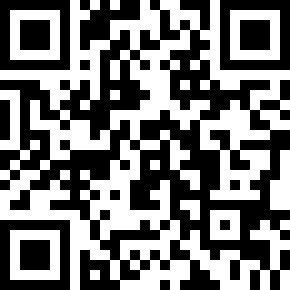 Choreographer:Robbie McGowan Hickie (UK) - August 2011Robbie McGowan Hickie (UK) - August 2011Robbie McGowan Hickie (UK) - August 2011Robbie McGowan Hickie (UK) - August 2011Robbie McGowan Hickie (UK) - August 2011.Music:Say Jambo - Mohombi : (CD: MoveMeant)Say Jambo - Mohombi : (CD: MoveMeant)Say Jambo - Mohombi : (CD: MoveMeant)Say Jambo - Mohombi : (CD: MoveMeant)Say Jambo - Mohombi : (CD: MoveMeant)........1 – 2Walk forward on Left. Walk Forward on Right.3&4Rock forward on Left. Rock back on Right. Step back on Left.5&6Right shuffle back making 1/2 turn Right stepping Right. Left. Right.7 – 8Step forward on Left. Pivot 1/2 turn Right. (Facing 12 o’clock)1&2Step Left to Left side. Close Right beside Left. Make 1/4 turn Left stepping forward on Left.3&4Make 1/4 turn Left stepping Right to Right side. Close Left beside Right. Step Right to Right side.5 – 6Rock back on Left. Rock forward on Right. (Facing 6 o’clock)7&8Kick Left Diagonally forward Left. Step ball of Left back to place. Cross step Right over Left.1&2Step Left to Left side. Close Right beside Left. Make 1/4 turn Left stepping forward on Left.3&4Step forward on Right. Lock step Left behind Right. Step forward on Right.5 – 6Rock forward on Left. Rock back on Right.7&8Step back on Left. Lock step Right across Left. Step back on Left. (Facing 3 o’clock)1 – 2Rock back on Right. Rock forward on Left.3&4Step Right to Right side. Close Left beside Right. Cross step Right over Left.5&6Step Left to Left side. Close Right beside Left. Cross step Left over Right.7 – 8Make 1/4 turn Left stepping back on Right. Make 1/4 turn Left stepping Left to Left side.1 – 2Step Right Diagonally forward Right. Lock step Left behind Right.&Step Right Diagonally forward Right.3 – 4Step Left Diagonally forward Left. Lock step Right behind Left.&Step Left Diagonally forward Left.5 – 6Cross rock Right over Left. Rock back on Left. (Straighten up to 9 o’clock).7&8Cross Right behind Left making 1/4 turn Right. Step Left beside Right. Step forward on Right.1 – 2Rock forward on Left. Rock back on Right. (Facing 12 o’clock)3&4Left Triple step making 3/4 turn Left stepping Left. Right. Left.5 – 6Rock forward on Right. Rock back on Left.  ***See Note Below***7&8Step back on Right. Step Left beside Right. Step forward on Right. (Facing 3 o’clock)